Programas y Proyectos de InversiónIndicadores de Resultados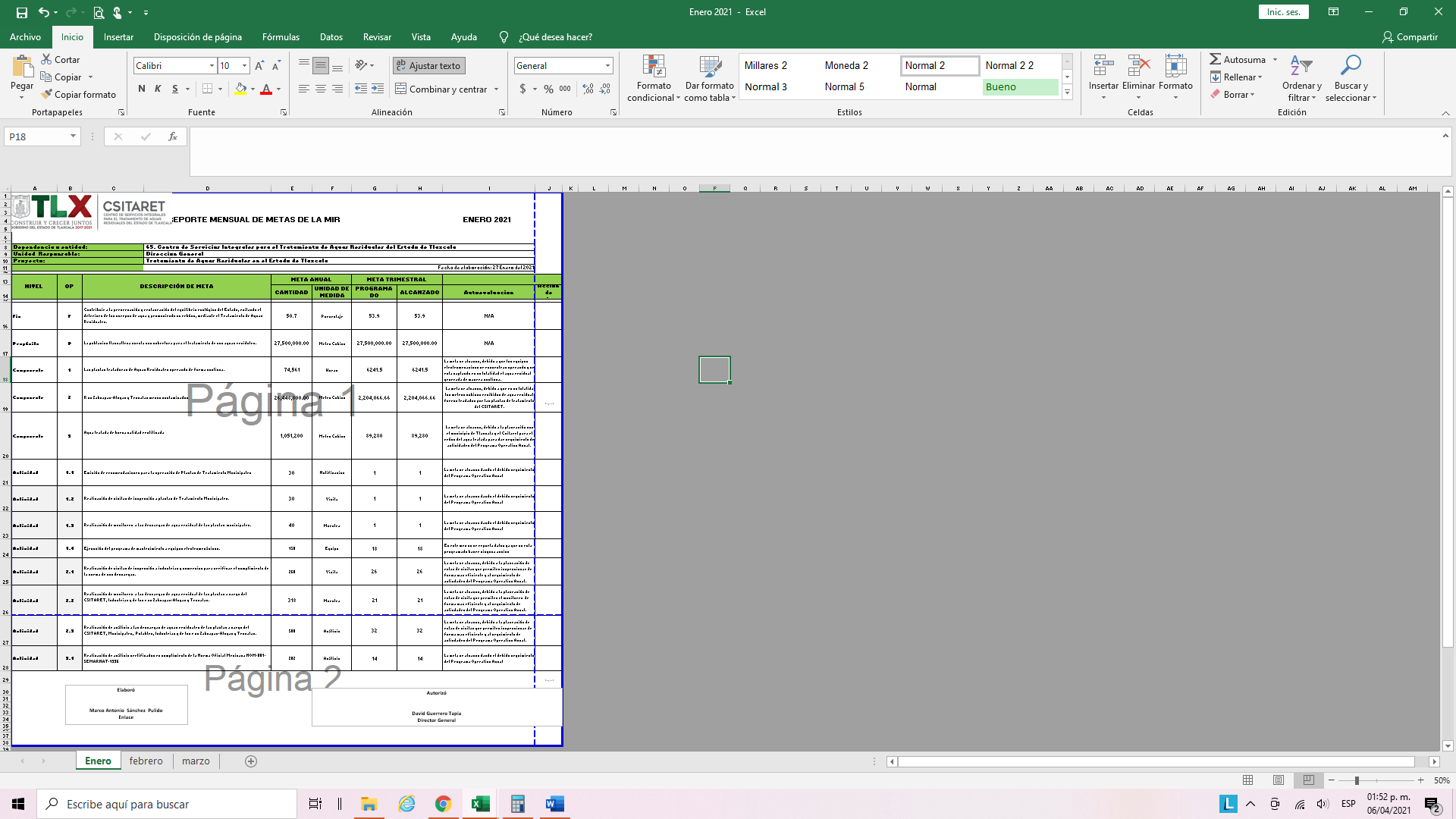 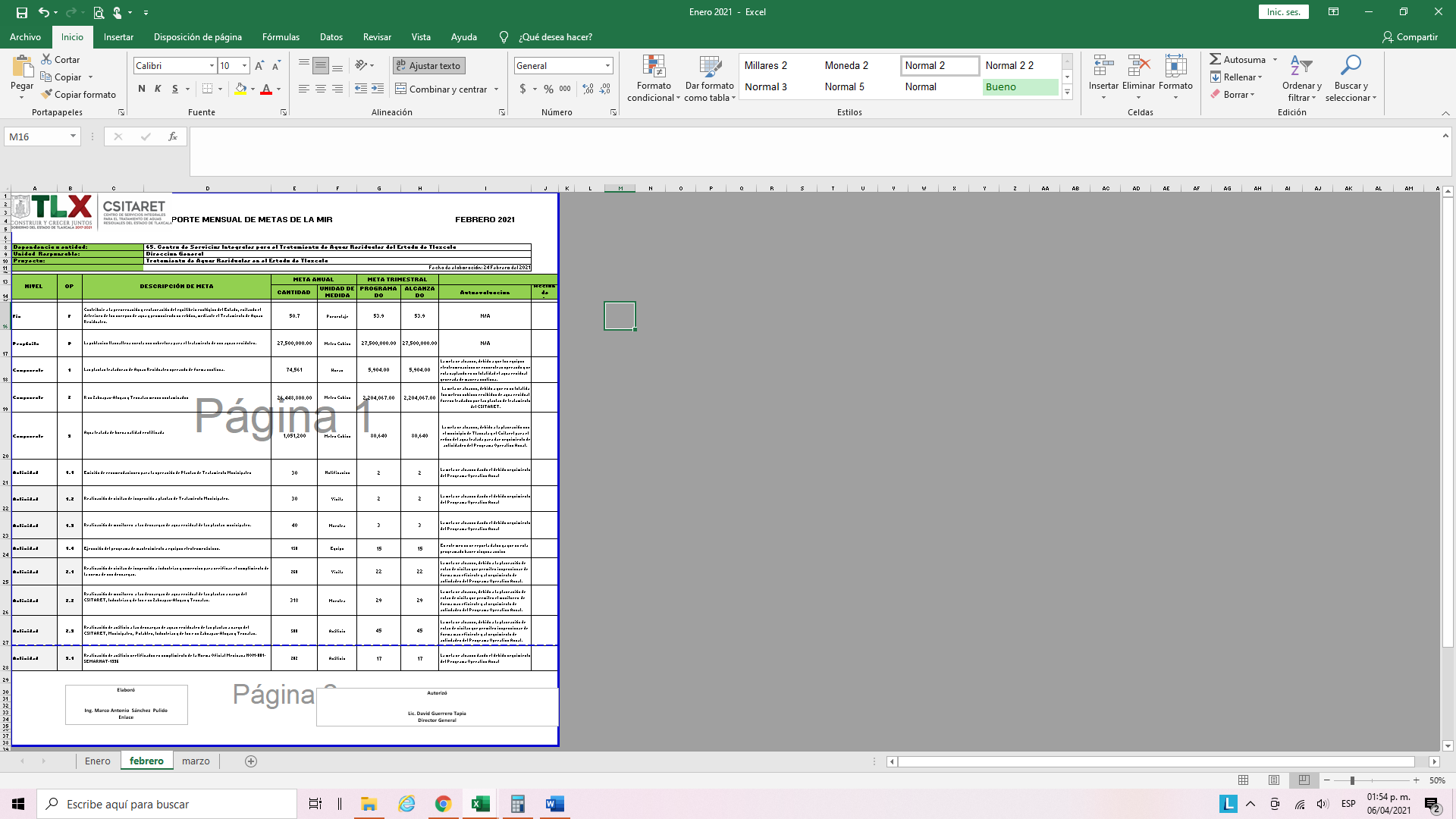 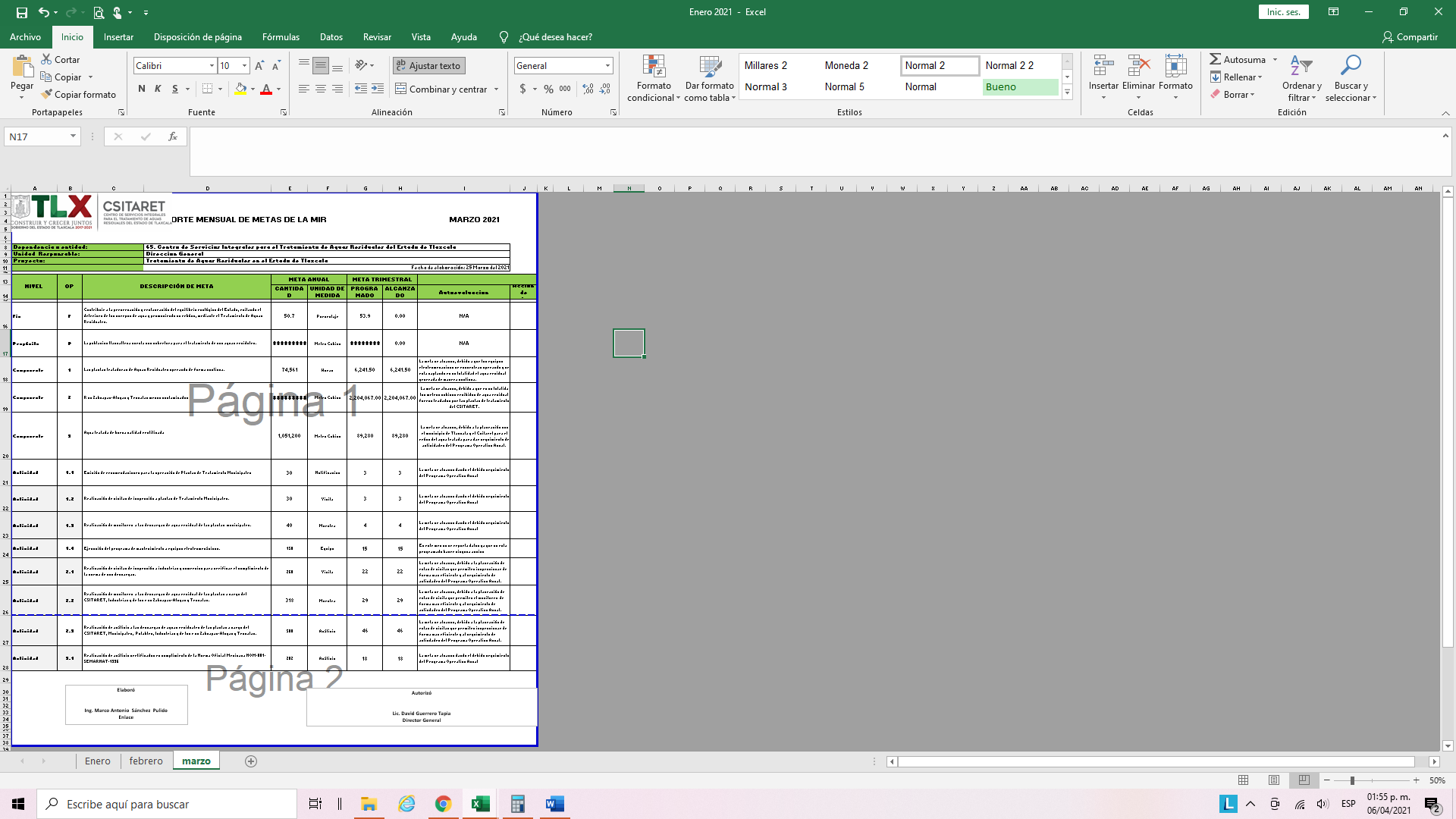 No. ACCIONESCONTRATOPTARMUNICIPIOLOCALIDADACCION SOLICITADABENEFICIARIOSPROCESO DE ADJUDICACIÓNTOTAL-----------------------El Centro de Servicios integrales para el Tratamiento de Aguas Residuales no generó Programas y proyectos de inversión en el periodo de enero- marzo 2021----------------------0TOTAL0